HOME GROUNDS PAC SOCCERCorner of Sir Donald Bradman Drive and West Tce (next to Adelaide High School )3 pitches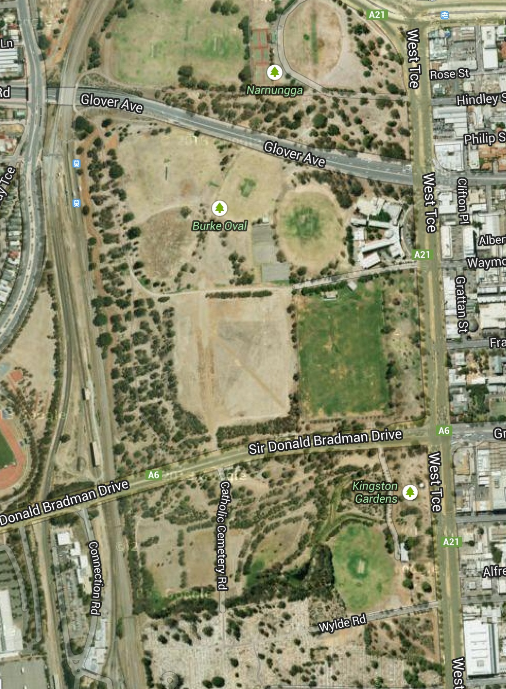 